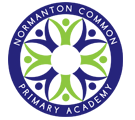                                               Normanton Common Primary Academy – Sports Premium 2019 - 2020PE Sports PremiumThe Government have allocated funding to all schools to be spent on Sports over the next academic year. Normanton Common will receive £19000 as our tranche of money from September 2019 to July 2020.Year 6 Focus:1.  To continue to improve teacher confidence in teaching and delivering PE lessons  2. To promote positive behaviour during lunch and play times3. To improve the lifestyle of children and families in the community (school)What Was it Spent On?How Much?Sports Coach (s) – Extra Curricular Clubs£3600 (4 hour weekly x 30)Events (transport and release cover)£1000Teacher 1:1 Training (CPD) x 12 teachers (KS1 and 2)£4050 (3 hours weekly x 30)PE Coach Courses and Conferences £300Equipment£1000Teacher 1:1 Training (CPD) x 4 teachers (Chance to Shine)£300Training Support Staff (inc lunch time supervisors) £1500 Curriculum enhancements – Whole school, 1K A Day, OAA, Allotment, Mindfulness£6500Total:  £18250Total:  £18250Academic Year: 2018/19Total fund allocated: £19000Date Updated: 10th September 2019Date Updated: 10th September 2019Key indicator 1: The engagement of all pupils in regular physical activity – Chief Medical Officer guidelines recommend that primary school children undertake at least 30 minutes of physical activity a day in schoolKey indicator 1: The engagement of all pupils in regular physical activity – Chief Medical Officer guidelines recommend that primary school children undertake at least 30 minutes of physical activity a day in schoolKey indicator 1: The engagement of all pupils in regular physical activity – Chief Medical Officer guidelines recommend that primary school children undertake at least 30 minutes of physical activity a day in schoolKey indicator 1: The engagement of all pupils in regular physical activity – Chief Medical Officer guidelines recommend that primary school children undertake at least 30 minutes of physical activity a day in schoolKey indicator 1: The engagement of all pupils in regular physical activity – Chief Medical Officer guidelines recommend that primary school children undertake at least 30 minutes of physical activity a day in schoolSchool focus with clarity on intended impact on pupils:Actions to achieve:Funding allocated:Evidence and impact:Sustainability and suggested next steps:To improve the quality of playtime and lunchtime provision for all pupils. Linked to objective 2To improve physical activity in other lessons. Linked to objective 1,2 & 3To improve the healthy eating ethos in school. Linked to objective 2 & 3.To implement a programme of staff CPD to be delivered to both support staff and lunch time supervisors – different games to provide maximum engagement.Look into providing a young and Junior leaders course so children can work with others on the KS1 playground. To purchase more high-quality PE and sports equipment to meet the needs of the children during playtime and lunch time. Staff to undertake twilights around the ‘burn to learn’ concept by Alex Ogden. Teachers will find ways to implement physical activity into other lessons. Research suggests this significantly impacts on the learning of the child. Resource pack will also be bought. To create a whole school allotment for children to use (Summer term). To build and enhance provision for children to grow, cook and eat their own food. To purchase a storage shed and a range of equipment to enable this to happen. To implement a lunch time club to promote positive behavior attitudes of a most high need children. £1000£300£300A significant reduction in poor behaviour at social times. This is evidenced on the impact of both red and amber cards delivered at lunch time. The feedback from the lunch time supervisors is positive and the reduction of the low level behaviour is reducing.High need children have used some of the equipment inside supported by the learning mentor which has had a significant impact on their wellbeing, emotional state and their achievements. Food is being cooked regularly now and the allotments have been revamped and dug out ready for growing. The food growing didn’t start due to COVID.The kitchen is being used successfully and has been used for ASC to help with targeted children. Shed and equipment has been purchased. To implement a programme of staff CPD to be delivered to both support staff and lunch time supervisors – different games to provide maximum engagement.Look into providing a young and Junior leaders course so children can work with others on the KS1 playground. Needs to re-do due to COVID in the Spring and Summer Term. Staff to undertake twilights around the ‘burn to learn’ concept by Alex Ogden. Teachers will find ways to implement physical activity into other lessons. Research suggests this significantly impacts on the learning of the child. Resource pack will also be bought. Re-delivered due to cancellation in Summer Term 1 – Try to implement in Autumn 2.Implement the growing due to cancellation. LO, DT and AR to have a look into sustainable gardening and recycling project. This will cost significantly more but will improve sustainability. Key indicator 2: The profile of PE and sport being raised across the school as a tool for whole school improvementKey indicator 2: The profile of PE and sport being raised across the school as a tool for whole school improvementKey indicator 2: The profile of PE and sport being raised across the school as a tool for whole school improvementKey indicator 2: The profile of PE and sport being raised across the school as a tool for whole school improvementKey indicator 2: The profile of PE and sport being raised across the school as a tool for whole school improvementSchool focus with clarity on intended impact on pupils:Actions to achieve:Funding allocated:Evidence and impact:Sustainability and suggested next steps:To improve the leadership of PE, sport and Outdoor learning. Linked to objective 1To improve the skills of the PE lead in all aspects of the subject. Linked to objective 1To increase the health and wellbeing of all children in school. Linked to objective 2 & 3To continue to work together with focus groups that have different points of views. Parents groupPupils groupStaff groupCommunity GroupTo book onto relevant CPD courses and conferences throughout the year. Wakefield School NetworkAfPE NetworkTrust MeetingsCluster MeetingsTo implement a Mindfulness programme for all children in school. Linked to mental health and well-being. The sessions to be led by a professional on a weekly basisFree£300£5000Had regular meetings with pupils, staff and community groups about the teaching of PE. Children speak positively of PE and enjoy the variations of games they get.Year 5 children really enjoy swimming and don’t want this to stop. Lots of community meetings with local clubs to help with pathways from school to clubs. Also how the clubs can enhance our sporting provisions through CPD, clubs and competitions. LO has attended all regular meetings and understands the new guidelines. These have been forwarded to current staff. This happened for the first two terms. The children commented on how the sessions have help them regulated their own behaviour and how they have taken control of their own actions. Staff have commented on how children’s wellbeing has improved and their resilience has improved in all lessons. These need to continue in the next year so the links with outside agencies continue and utulise their skills.Continue to speak to children to get suggestions about them meeting their needs and we are providing a curriculum that are enjoyable. LO will continue to attend the courses and feedback the relevant guidance. Key indicator 3: Increased confidence, knowledge and skills of all staff in teaching PE and sportKey indicator 3: Increased confidence, knowledge and skills of all staff in teaching PE and sportKey indicator 3: Increased confidence, knowledge and skills of all staff in teaching PE and sportKey indicator 3: Increased confidence, knowledge and skills of all staff in teaching PE and sportKey indicator 3: Increased confidence, knowledge and skills of all staff in teaching PE and sportSchool focus with clarity on intendedimpact on pupils:Actions to achieve:Fundingallocated:Evidence and impact:Sustainability and suggestednext steps:To improve the quality of teaching, learning and assessment in PE. Linked to objective 1To increase staff knowledge of the PE curriculum and key skills needed to be taught in order for all children to achieve success. Linked to objective 1,2,3To ensure the levels of PE are delivered to a high standard. Focus on a CPD programme for the 2 NQT teachers and also teachers who have a different role in school. Two teachers to attend a swimming course as they will be delivering the swimming programme this year. To ensure that planning reflects the National Curriculum objectives and relevant lessons are been delivered to children through a monitoring process.To deliver a staff meeting every term to ensure requirements and updates are included. £4050 Based on £150 average a day. Some sessions more, some will be less. N/AThis didn’t run as the Summer Term is the best opportunity to get CPD. This will be rolled over to next academic year. LO delivered staff meetings to staff to ensure all guidance was up to date and staff know about issues arising. CPD was delivered in these contracts. The children have been exposed to numerous different individual and team sports delivered by an expert in the specific field. This has resulted in an increased number of children representing the school in competitive sports. It has also been noted that more (20%) children now participate in sport outside of school at a range of local and regional clubs.Staff member are brought regularly up to date with new legislation.  To ensure the levels of PE are delivered to a high standard. Focus on a CPD programme for the 2 NQT teachers and also teachers who have a different role in school. Two teachers to attend a swimming course as they will be delivering the swimming programme this year. Will be re-done due to COVID.Key indicator 4: Broader experience of a range of sports and activities offered to all pupilsKey indicator 4: Broader experience of a range of sports and activities offered to all pupilsKey indicator 4: Broader experience of a range of sports and activities offered to all pupilsKey indicator 4: Broader experience of a range of sports and activities offered to all pupilsKey indicator 4: Broader experience of a range of sports and activities offered to all pupilsSchool focus with clarity on intendedimpact on pupils:Actions to achieve:Fundingallocated:Evidence and impact:Sustainability and suggestednext steps:To enhance the quality of PE provision delivered in school by expanding the range of sports offered in PE lessons. Linked to objective 1To increase the opportunities for children to participate in a variety of sports outside of PE lessons. Linked to objective 3To implement a cycling scheme into school. Linked to Objective 3 and 2. To enhance the curriculum through employing expertise to deliver, with school staff, various activities across the curriculum.To increase the sporting and games activities in the EYFS.To employ sports coaches to cater for the needs of children – two football clubs, KS1 and KS2 To purchase 15 balance bikes that can be used by our EFYS children to aid lots of different fine and gross motor skills. Evidence suggests a link to co-ordination and use of other key senses is linked to progress and learning. A member of staff to go on the training. £300 Chance to Shine£3600£500This didn’t run as the Summer Term is the best opportunity to get CPD. This will be rolled over to next academic year. This didn’t run as the Summer Term is the best opportunity to get CPD. This will be rolled over to next academic year. The EYFS children have all been exposed to have the opportunity to use the balance bikes. The EYFS goals linked to these areas have increased this year and the children’s overall development has increased. To enhance the curriculum through employing expertise to deliver, with school staff, various activities across the curriculum.To increase the sporting and games activities in the EYFS.To employ sports coaches to cater for the needs of children – two football clubs, KS1 and KS2 Key indicator 5: Increased participation in competitive sportKey indicator 5: Increased participation in competitive sportKey indicator 5: Increased participation in competitive sportKey indicator 5: Increased participation in competitive sportKey indicator 5: Increased participation in competitive sportSchool focus with clarity on intendedimpact on pupils:Actions to achieve:Fundingallocated:Evidence and impact:Sustainability and suggestednext steps:To provide pupils with the opportunity to represent the school throughout the year in a variety of different sports. Linked to objective 3To increase the number of interschool competitions held both during PE sessions but also through whole school events. Linked to objective 3To ensure that the curriculum being taught via PE lessons matches to and is therefore enhanced by a co-ordinated programme of inter & intra-school competitions. To pay for the cost of transport and cover for staff and pupils to attend a wide range of tournaments. To continue to attend a variety of level 2 and 3 competitions run by West Yorkshire Sport, West Yorkshire School Games, MAT and the local family of schools. To ensure all staff provide the opportunity for children to participate in competitive sport through All PE sessions.To implement 2 whole school activity days.To ensure all phases of school have a competitive sports day. N/A£1800N/A17+ – Level 1 Sporting Competitions – Provided in line with the WYS guidance on intra-school competitions. Sports Days ETC cancelled5 - Level 2 Sporting Competitions9 Level 2 Cancelled1 - Level 3 Sporting CompetitionsCancelled201 children participating in After school clubs this year. 72 children participated in competitive competitions this year.The competitions include:  cross country, football, cricket, tag rugby, golf, rounders, hockey, athletics, dancing, cycling, bench ball, handball, Swimming, Olympics, Topic themed games.Some of these tournaments have allowed our KS2 children to act as Young Sports Leaders. This has allowed the children to build up their communication and leadership skills which they can use in the classroom during group tasks.Some cancelled due to COVIDTo continue to offer a varied provision for everyone. To try and enter SEND specific events and other non-competitive competitions. 